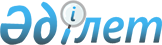 О внесении изменений в некоторые решения Правительства Республики КазахстанПостановление Правительства Республики Казахстан от 14 мая 1998 г. N 434      Правительство Республики Казахстан ПОСТАНОВЛЯЕТ: 

      Внести в некоторые решения Правительства Республики Казахстан следующие изменения: 

      1) (Подпункт 1 утратил силу - постановлением Правительства РК от 27 июля 2005 г. N 781  ) 

      2) (Подпункт 2 утратил силу - постановлением Правительства РК от 22 ноября 2002 г. N 1239 ) 

      3) в постановлении Правительства Республики Казахстан от 4 ноября 1997 г. N 1488 "О создании Республиканского государственного предприятия "Кентауликвидрудник": 

      в пункте 6 слова "через-государственный Реабилитационный банк Республики Казахстан" исключить. 

     Премьер-Министр 

   Республики Казахстан  
					© 2012. РГП на ПХВ «Институт законодательства и правовой информации Республики Казахстан» Министерства юстиции Республики Казахстан
				